Objet :		Tournoi franco-ontarien de hockey fémininChers entraîneurs,C’est avec plaisir et fierté que l’École secondaire catholique Thériault et l’équipe des Flammes vous convient au tournoi franco-ontarien de hockey féminin.  Nous sommes très heureux de vous accueillir une cinquième fois pour ce tournoi.  Cette année, le tournoi aura lieu les 28, 29, 30 novembre 2023  Comme les années précédentes, le format du tournoi permettra aux équipes de s’inscrire dans le niveau "petite école", "moyenne école" ou "grande école" selon le nombre d’élèves à l’école. Les joutes débuteront le mardi matin, et seront disputées sur quatre surfaces de glace différentes : arènes Sportsplex, Mountjoy, McIntyre et Whitney.  Les arènes se situent toutes à environ 5 – 10 minutes du centre-ville.Le site web du tournoi est en construction.  Les détails du site web vous seront partagé sous peu.  Vous y trouverez les informations concernant le formulaire d’inscription, l’hébergement, l’horaire et plus. La date limite pour l’inscription est le 10 novembre 2023 et le coût du tournoi est de 900 $.  Ne soyez pas déçus, envoyez votre formulaire d’inscription et votre chèque le plus tôt possible.N’hésitez pas à me joindre par courriel si vous avez des questions, patrik.durepos@cscdgr.eductionNous avons hâte de vous recevoir dans le nord de l’Ontario.  Notre communauté francophone ainsi que notre école vous attendent. Au plaisir de vous revoir bientôt,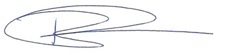 Patrik DureposTournoi franco-ontarien de hockey fémininpatrik.durepos@cscdgr.educationPrésident du tournoi et entraîneur École secondaire catholique Thériault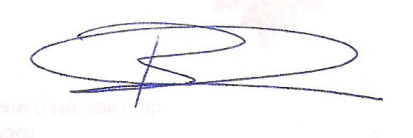 